Prijslijst kassaverkoop vanaf 01/02/2017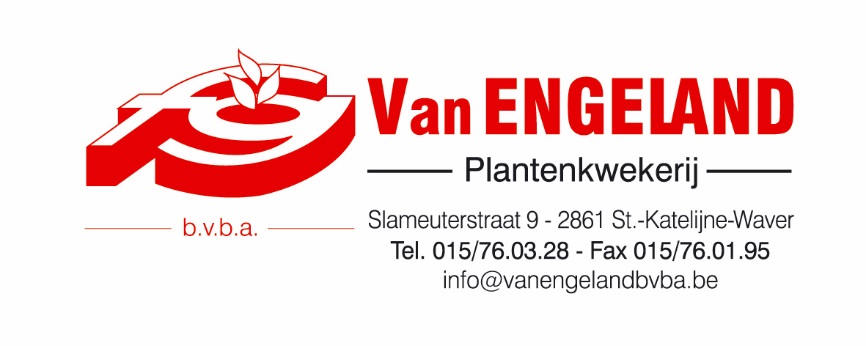 Klant/Client :	Datum/Date :* Tot 15 mei: Lavendel en tijm uit vollegrond van Guido Heremans: €1,2012 stuks per kist / 6 stuks per trayPot: Terracotta 15cmAfhalingsprijzen per kist (in euro)/prix à l’entreprise par caisse.Leveren/livraison : + 0,10 euro per stuk / par pièce		       Vanaf 6 lagen per karNaam/nom:Omschrijving :Légende :Prijs per stuk / Prix par pièceAantal /QuantitéArtemisia drancunculusDragonEstragon1,00Helichrysum italicumCurrykruidL'immortell d'italie1,00Lippia citriodoriaCitroenverbenaVerveine citronnelle1,00Lippia dulcisZoetkruidL'herbe sucrée1,00Melissa officinalisCitroenmelisseMélisse citronnelle1,00Mentha chocolatChocolademuntMenthe chocolat1,00Mentha Spicata MoroccanMarokkaanse MuntMenthe marocaine1,00Origanum Vulgare CompactumOreganoOrigan1,00Rosmarinus officinalisRozemarijnRomarin1,00Salvia officinalisGroene SalieSauge verte1,00Salvia officinalis PurpurascensPurperen SalieSauge Pourpre1,00Satureja montana compactumBonenkruidSarriette1,00Thymus citriodorus Bertram AndersonLicht groene CitroentijmThym citron vert clair1,00Thymus Doone ValleyBonte CitroentijmThym citron panaché1,00Thymus citriodorus VariegatusGroene CitroentijmThym citron Vert1,00Thymus citriodorus AureovariegatusGele CitroentijmThym citron jaune1,00Thymus Vulgaris *KeukentijmThyme cuisine1,00Rumex sanguineaZuringOseille1,00Ipomoea batatasZoete aardappelPatate douce1,00Lavandula ang. Dwarf Blue *LavendelLavande1,00Lavandula ang. Essence Purple *LavendelLavande1,00Lavandula ang. Hidcote *LavendelLavande1,00Lavandula ang. Munstead *LavendelLavande1,00Lavandula ang. Ellagance Purple *LavendelLavande1,00Petroselinum NeapolitanumBladpeterseliePersil plat1,00Petroselinum crispumKrulpeterseliePersil frisé1,00OcimumBasilicumBasilic1,00Eruca sativaRucolaRoquette1,00Coriandrum sativumKorianderCoriandre1,00Anethum graveolensDilleAneth1.00Levisticum officinaleLavasLivêche1,00Portulaca sativaPosteleinPourpier1,00Laurus NobilisKeukenlaurierCuisine Laurier